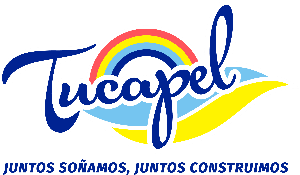 TIPO DE NORMADENOMINACION NORMANUMERO NORMAFECHA NORMAFECHA DE PUBLICACION EN EL DO O INDICACION DEL MEDIO Y FORMA DE PUBLICIDAD(SEGÚN ART 45 Y SIG LEY 19.980)TIENE ENFECTOS GENERALESFECHA ULTIMA ACTUALIZACION (DD/MM/AAAA) SI CORRESPONDE A ACTOS Y RESOLUCIONES CON EFECTOS GENERALESBREVE DESCRIPCION DEL OBJETO DEL ACTOENLACE A LA PUBLICACIONENLACE A LA MODIFICACIONDecretoAlcaldicio307510/10/2018Sitio web organizaciónNoNo aplicaOtorga    patente    Comercial   Rol 2-20913 a Doña Cecilia Margarita Vicencio Coña.enlaceNo aplicaDecretoAlcaldicio3.09712/10/2018Sitio web organizaciónNoNo aplicaOtorga Patente Comercial Rol 2-20914  al razón social Garrido y Carrasco Limitada.enlaceNo aplicaDecretoAlcaldicio3.11716/10/2018Sitio web organizaciónNoNo aplicaAutoriza Convenio de Pago Patente Comercial Rol 2-20690 a Don Omar De La Cruz Reyes González.enlaceNo aplica